103-2家長職涯分享講座－企業管理領域一年愛班家長 鄧愛櫻女士104年6月1日（星期一）很榮幸邀請到一年愛班陳英祺的媽媽－鄧愛櫻，蒞班分享寶貴的職涯故事，鼓勵同學厚實基礎能力，展翅未來。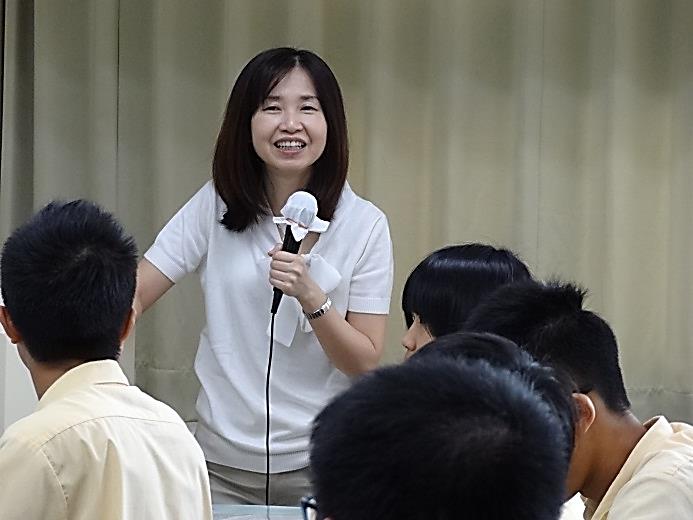 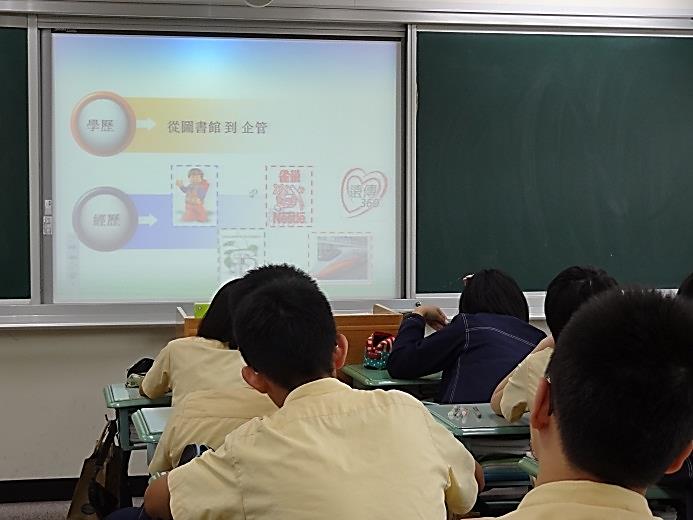 陳媽媽畢業於圖書資訊管理學系淺談從圖書管理跨足到企業管理的契機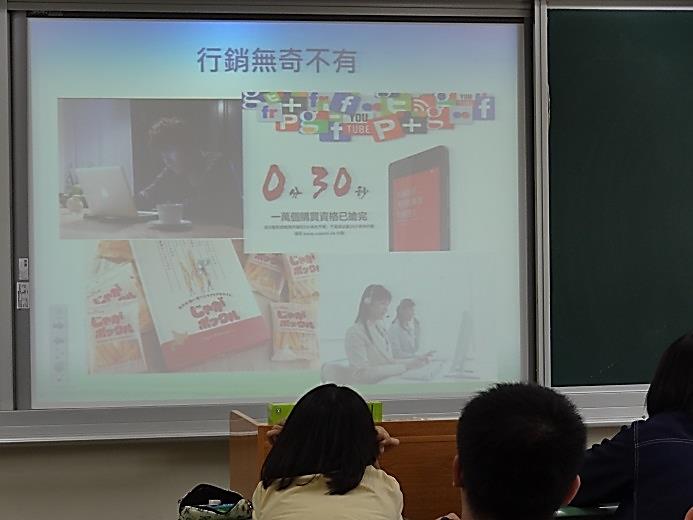 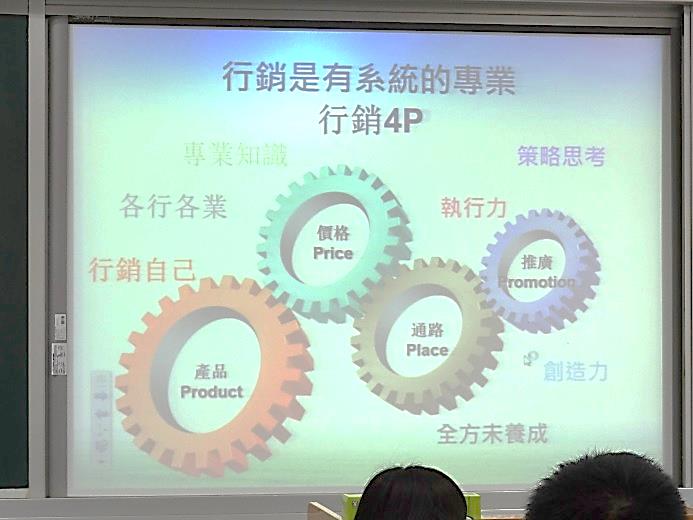 分享什麼是行銷簡介行銷的要素與系統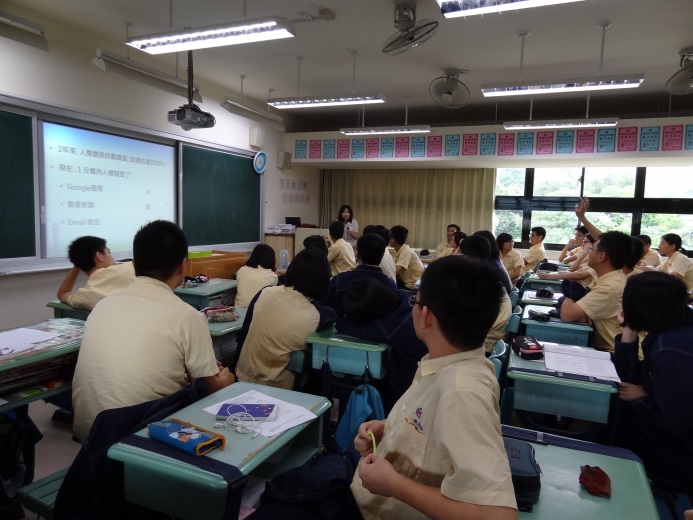 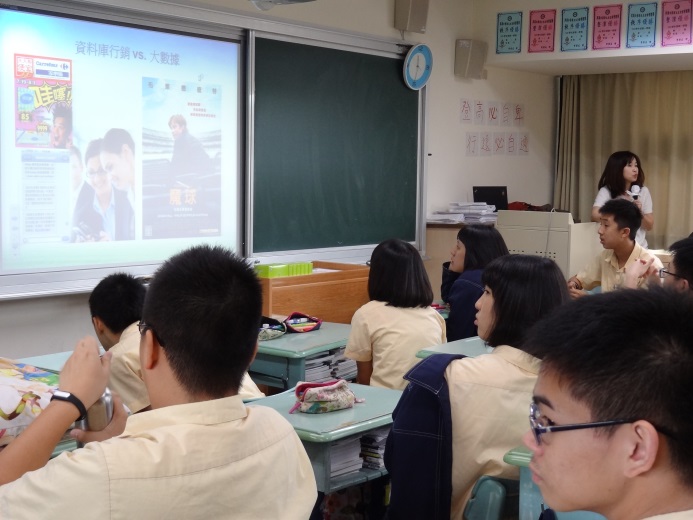 分享大數據（BIG DATA）的概念分享經典的行銷案例